Муниципальное бюджетное дошкольное образовательное учреждениедетский сад «Звёздочка»
Развлечение для детей первой младшей группы детского сада «Мои любимые сказки»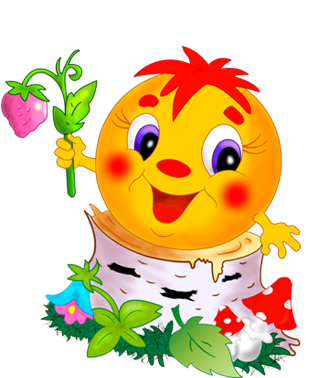 Воспитатель: Яр М.С.с. Антипаюта, 2021Цель: Стимулировать эмоциональное восприятие детьми сказок.- учить находить выразительные средства в мимике, жестах, интонациях;- стимулировать детей и их инициативу в театрализованной игре;- воспитывать дружелюбные отношения в игре.Словарная работа: колобок, теремок, квакает, пищит, прыгает, скачет.Оборудование: игрушки: колобок, медведь; сундук, домик - теремок, 2 корзины красного и синего цвета, шишки двух размеров; шапочки: мышки, лягушки, зайца, лисы, волка, медведя.Звучит музыка, входит Сказочница.- Здравствуйте, ребята! Вы ребята - котята?- Нет! (Ответ детей)- Здравствуйте, ребята! Вы ребята - мышата?- Нет! (Ответ детей)- Здравствуйте, ребята! Вы ребята - цыплята?- Нет! (Ответ детей)- А кто же вы? (Ответы детей)- А я, Сказочница, я рассказываю сказки и очень люблю их слушать.- Ну, вот мы и познакомились!Сказочница: Вы, мои родные,                       Ребятишки озорные.                       В гости сказочка идет, Она встречи с вами ждет.                       Много сказок есть на свете,                       Сказки эти любят дети, А вот как они их знают,                      Я сама сейчас узнаю.Сказочница: Дети, а вы знаете сказки? (Да)Сейчас я проверю, как вы знаете сказки, слушайте первую загадку:                     «В сказочке герой живет: Он не ежик и не кот,                      Он от бабушки с окошкаПрыгнул прямо на дорожку                       Покатился, побежал на язык лисе попал!                       Кто это?Дети: КолобокСказочница: Правильно. (Стук в дверь, вкатывается колобок).                     - А теперь сам Колобок                      В гости к нам приехать смог.Колобок: Вот и я! Я очень рад                  Заглянуть к вам в детский сад.                  В сказке я своей пою!                  Вспомним песенку мою?(Колобок напевает свою песенку и потом повторяет её вместе с детьми).Сказочница:  Колобок, у нас дети не только умеют петь, они умеют танцевать, вставай к детям в круг.(Дети взявшись за руки, проговаривая слова хороводной, двигаются по кругу).Сказочница: Дружным кругом друг за другом будем вместе мы шагать!                     - Наши, наши малыши – хороши, хороши!(Дети разводят руками, обращаясь друг к другу.)                              - Ну-ка, ножкой попляши, попляши! (Топанье ногой)                     - Наши, наши малыши - хороши, хороши!(Дети жестами показывают на себя)                     - Ну-ка, ручкой попляши, попляши! (Ритмичное движение рук)Сказочница:  Колобок, понравился ли тебе, танец наших детей? (Да)Сказочница: Рады встрече, Колобок,                       Гостем будь, располагайся.                       А дети ждут второй загадки.(Стук в дверь, входит медведь)Мишутка: Я мишка косолапый,                 Я по лесу иду,                 Шишки собираю,                 Песенку пою…                 Я не пою, я плачу,                 Решите мне задачу!                 Кто-то на моей кроватке спал,                 И всю её помял,                 Кто-то из тарелки ел,                 Всю кашу мою съел.                 Сидел на моём стульчике                 И стульчик мой сломал! (плачет)                 Ну, кто это мог быть?                 Кого мне здесь поколотить?Дети: Это Машенька!Сказочница: Не плачь, Мишенька,                     Не плачь, маленький.                     Прости Машеньку.                     Вот тебе стульчик новенький,                     Кровать Мягкая! Каша вкусная!                     Ребята, а у Мишки нет шишек!                     Поможем ему их собрать!Игра: «Кто быстрей соберет свои шишки»Мальчики собирают большие шишки и кладут их в синюю корзину, девочки собирают маленькие и кладут в красную корзину.Сказочница приглашает Мишутку остаться в гостях у деток.Сказочница: Загадаю, ребятки, загадку-                     Попробуйте ее угадать,                     Если верной будет отгадка,                     К нам сказка придет опять.«Стоит домик расписной,Он красивый такой.По полю зверюшки шли,Остались в домике жить они.Дружно жили, не тужили,Печку в домике топили…Мишка домик развалил,Чуть друзей не раздавил».Дети: Теремок!Сказочница: Молодцы. Дети я вижу что вы эту сказку знаете. Хотите её показать?                      Дети: Да.Сказочница: Подойдите ко мне посмотрите что у меня в сундучке лежит (открывает сундук , а там лежат шапочки к персонажам сказки «Теремок», дети берут шапочки ).- Сказка начинается!- Стоит в поле теремок-теремок. Он не низок, не высок - не высок. Вот по полю мышка-норушка бежит, увидела теремок, остановилась и спрашивает:Мышка: Теремок- теремок! Кто в тереме живёт?Сказочница: Никто не отзывается. Вошла мышка в теремок и стала в нём жить.Прискакала к терему лягушка - квакушка и спрашивает:Лягушка: Терем - теремок! Кто в тереме живёт?Мышка: Я, мышка - норушка! А ты кто?Лягушка: А я лягушка - квакушка.Мышка:  Иди ко мне жить!Сказочница: Лягушка - квакушка прыгнула в теремок. Стали они жить вдвоём.                                             Бежит мимо зайчик - побегайчик, остановился и спрашивает:Зайчик: Терем - теремок! Кто в тереме живёт?Мышка: Я, мышка - норушка!Лягушка: Я, лягушка - квакушка. А ты кто?Заяц:  А я зайчик - побегайчик.Лягушка: Иди к нам жить!Сказочница: Заяц скок в теремок! Стали они втроем жить.                        Идет лисичка – сестричка.                        Постучала в окошко и спрашивает:Лиса:  Терем - теремок! Кто в тереме живет?Мышка:  Я, мышка – норушка.Лягушка: Я, лягушка - квакушка.Заяц:  Я зайчик - побегайчик. А ты кто?Лиса: А я лисичка – сестричка.Зайчик:  Иди к нам жить!Сказочница: Забралась лисичка в теремок. Стали они вчетвером жить. Прибежал волчок – серый бочок и спрашивает.Волк: Терем - теремок! Кто в тереме живет?Мышка:  Я, мышка – норушка.Лягушка: Я, лягушка - квакушка.Заяц:  Я зайчик - побегайчик.Лиса:  Я лисичка – сестричка. А ты кто?Волк: А я волчок – серый бочок.Лиса:  Иди к нам жить!Сказочница: Волк и влез в теремок. Стали они впятером жить. Вдруг идет мимо медведь косолапый. Увидел медведь теремок, остановился и заревел:Медведь:  Терем - теремок! Кто в тереме живет?Мышка:  Я, мышка – норушка.Лягушка: Я, лягушка - квакушка.Заяц:  Я зайчик - побегайчик.Лиса:  Я лисичка – сестричка.Волк: Я волчок – серый бочок. А ты кто?Медведь:  А я медведь косолапый.Волк:  Иди к нам жить!Сказочница: Медведь и полез в теремок. Лез-лез, лез-лез – никак не мог влезть и говорит:Медведь:  Я лучше у вас на крыше буду житьЗвери:  Да ты нас раздавишь!Медведь:  Нет, не раздавлю.Звери:  Ну, полезай!Сказочница: Влез медведь на крышу.Только уселся – трах!- раздавил теремок. Затрещал теремок, упал на бок и весь развалился. Еле- еле успели из него выскочить мышка - норушка, лягушка - квакушка , зайчик- побегайчик , лисичка- сестричка, волчок – серый бочок, все целы и невредимы. Принялись они брёвна носить, доски пилить – новый теремок строить. Лучше прежнего построили! (Дети встали перед теремком).Сказочница: Стоит в поле теремок, теремок,                       Очень – очень он высок, ох, высок.                       Без веселья здесь нельзя                       В теремке живут друзья!           Артистами ребятки побывали           И сказочку ребята показали …           Артисты были очень хороши,           Похлопаем друг другу, малыши!           За это всех ребяток угощаю           И к чаю всех ребяток приглашаю!